УТВЕРЖДАЮ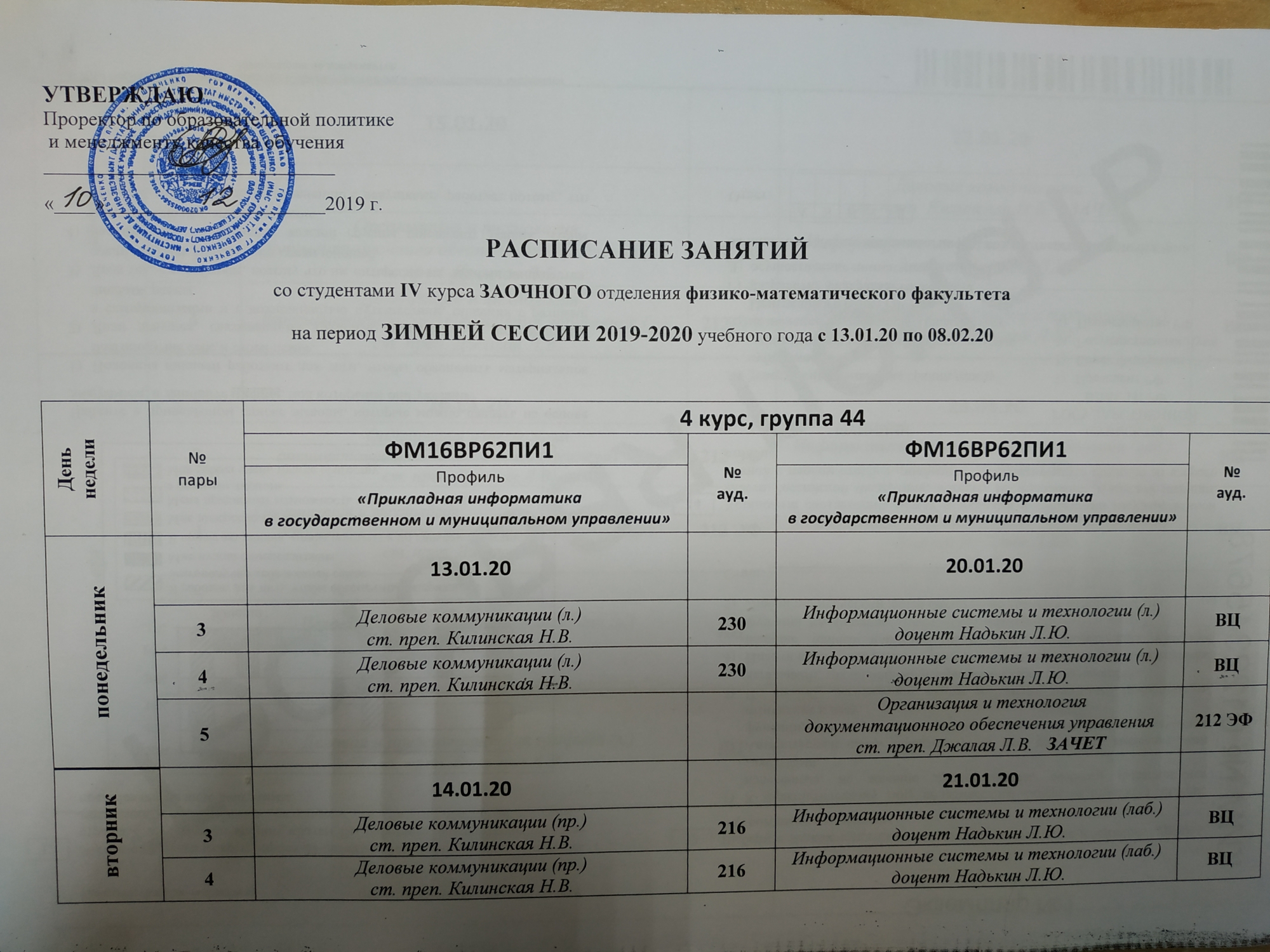 Проректор по образовательной политике и менеджменту качества обучения_____________________________«____»______________________2019 г.РАСПИСАНИЕ ЗАНЯТИЙсо студентами IV курса ЗАОЧНОГО отделения физико-математического факультетана период ЗИМНЕЙ СЕССИИ 2019-2020 учебного года с 13.01.20 по 08.02.20Декан физико-математического  факультета доцент											О.В. КоровайНачальник УАП и СКО															А.В. ТопорВедущий специалист УАП и СКО													И.Д. ПлугарьУТВЕРЖДАЮ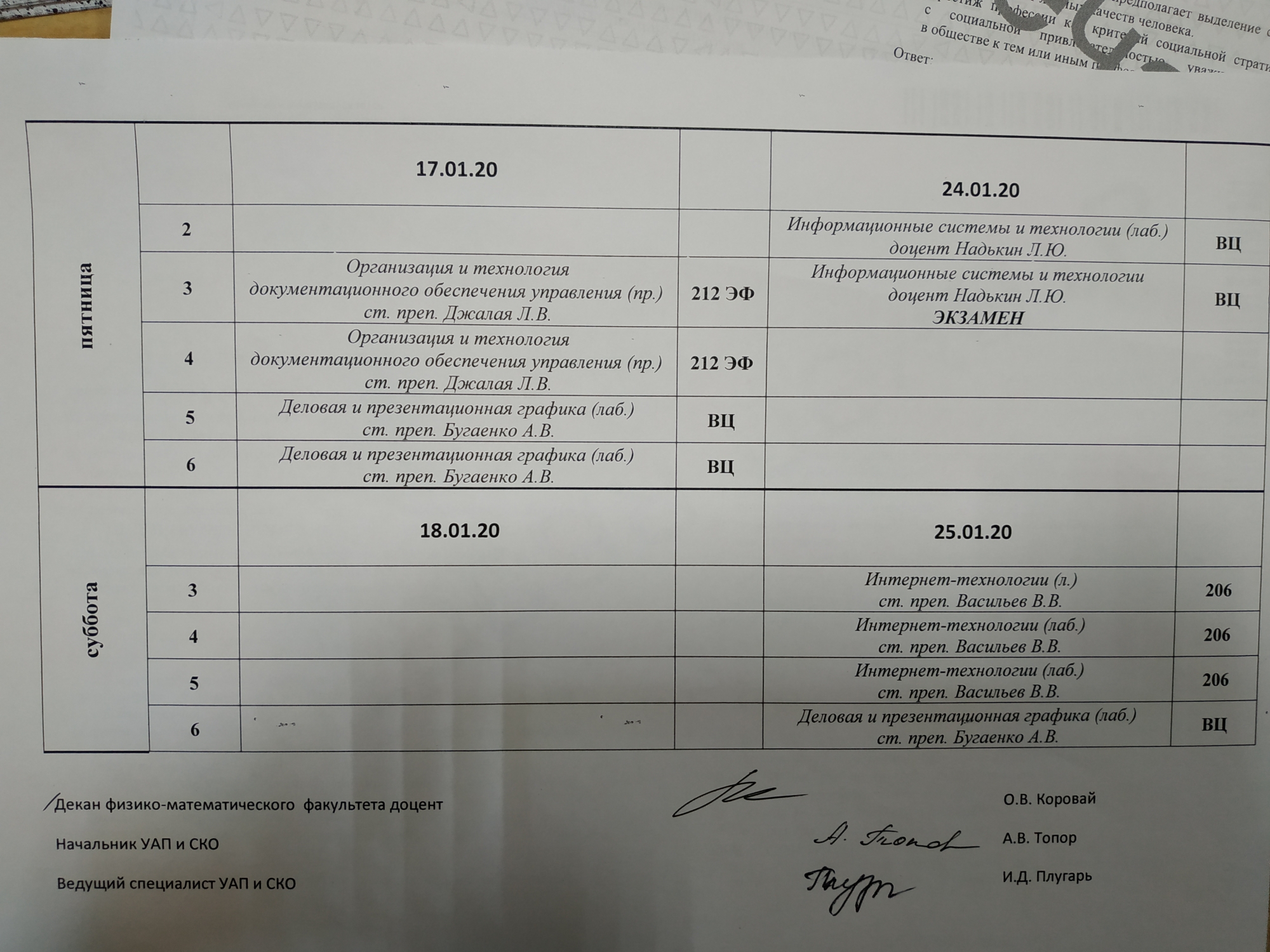 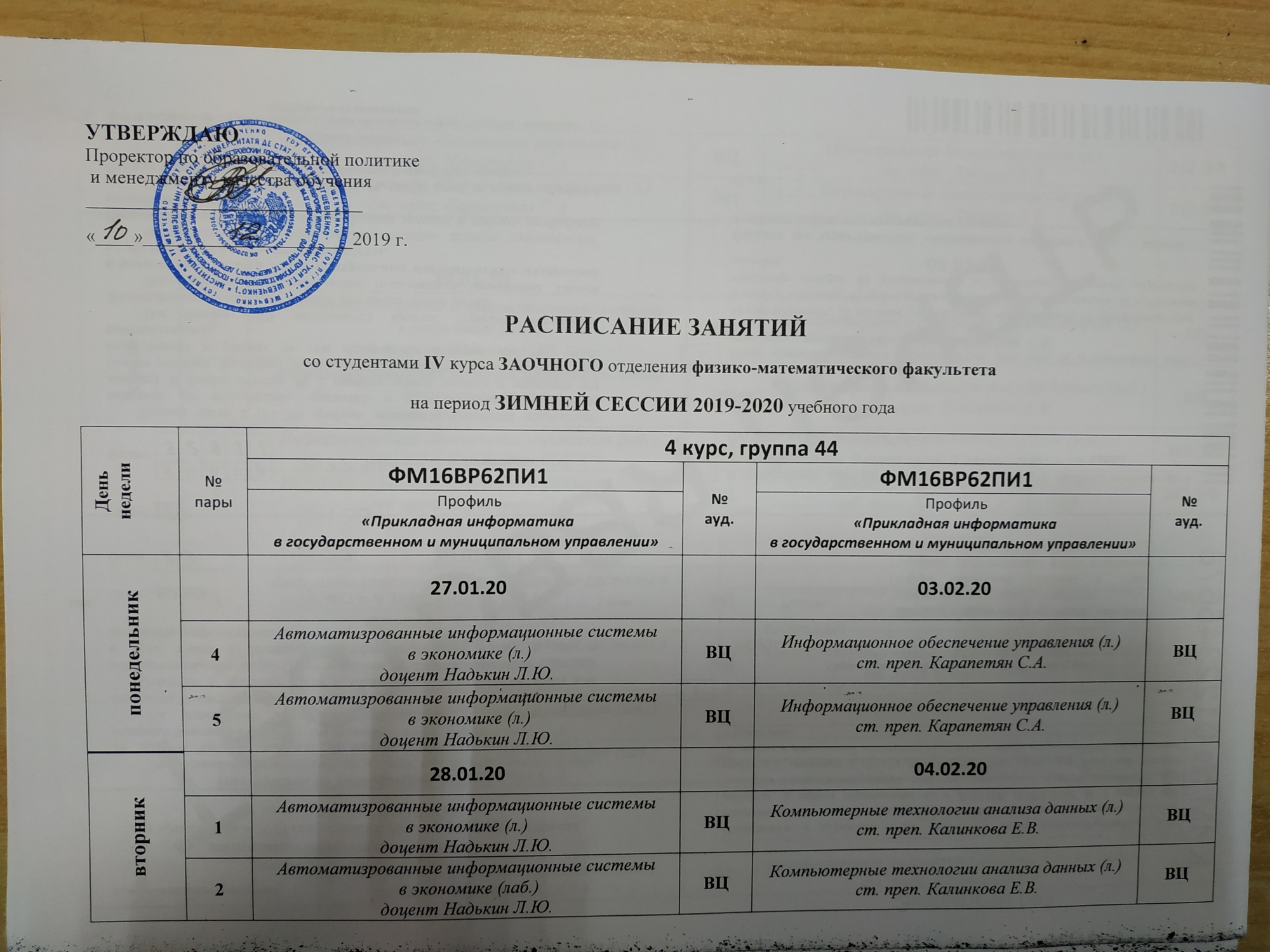 Проректор по образовательной политике и менеджменту качества обучения_____________________________«____»______________________2019 г.РАСПИСАНИЕ ЗАНЯТИЙсо студентами IV курса ЗАОЧНОГО отделения физико-математического факультетана период ЗИМНЕЙ СЕССИИ 2019-2020 учебного годаДекан физико-математического  факультета доцент											О.В. КоровайНачальник УАП и СКО															А.В. ТопорВедущий специалист УАП и СКО													И.Д. Плугарь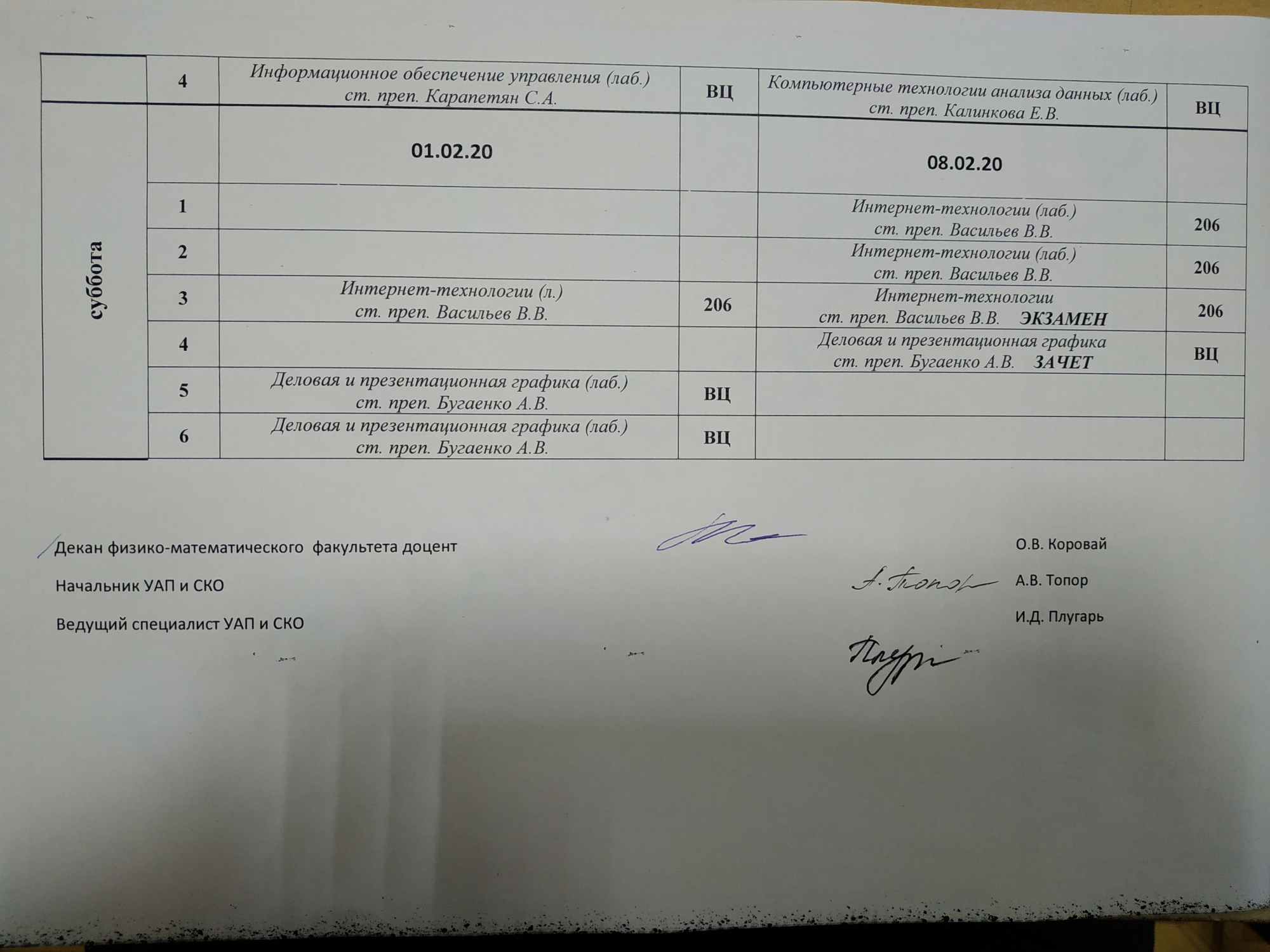 Деньнедели№пары4 курс, группа 444 курс, группа 444 курс, группа 444 курс, группа 44Деньнедели№парыФМ16ВР62ПИ1№ауд.ФМ16ВР62ПИ1№ауд.Деньнедели№парыПрофиль«Прикладная информатикав государственном и муниципальном управлении»№ауд.Профиль«Прикладная информатикав государственном и муниципальном управлении»№ауд.понедельник13.01.20 20.01.20понедельник3Деловые коммуникации (л.)ст. преп. Килинская Н.В.230Информационные системы и технологии (л.)доцент Надькин Л.Ю.ВЦпонедельник4Деловые коммуникации (л.)ст. преп. Килинская Н.В.230Информационные системы и технологии (л.)доцент Надькин Л.Ю.ВЦпонедельник5Организация и технология документационного обеспечения управленияст. преп. Джалая Л.В.   ЗАЧЕТ212 ЭФвторник14.01.2021.01.20вторник3Деловые коммуникации (пр.)ст. преп. Килинская Н.В.216Информационные системы и технологии (лаб.)доцент Надькин Л.Ю.ВЦвторник4Деловые коммуникации (пр.)ст. преп. Килинская Н.В.216Информационные системы и технологии (лаб.)доцент Надькин Л.Ю.ВЦсреда15.01.2022.01.20среда2Деловые коммуникации ст. преп. Килинская Н.В.    ЗАЧЕТ317среда3Организация и технология документационного обеспечения управления (л.)ст. преп. Джалая Л.В.212 ЭФИнформационные системы и технологии (л.)доцент Надькин Л.Ю.ВЦсреда4Организация и технология документационного обеспечения управления (л.)ст. преп. Джалая Л.В.212 ЭФИнформационные системы и технологии (л.)доцент Надькин Л.Ю.ВЦчетверг16.01.2023.01.20четверг3Организация и технология документационного обеспечения управления (пр.)ст. преп. Джалая Л.В.212 ЭФИнформационные системы и технологии (лаб.)доцент Надькин Л.Ю.ВЦчетверг4Организация и технология документационного обеспечения управления (пр.)ст. преп. Джалая Л.В.212 ЭФИнформационные системы и технологии (лаб.)доцент Надькин Л.Ю.ВЦчетверг5Деловая и презентационная графика (л.)ст. преп. Бугаенко А.В.ВЦДеловая и презентационная графика (лаб.)ст. преп. Бугаенко А.В.ВЦчетверг6Деловая и презентационная графика (л.)ст. преп. Бугаенко А.В.ВЦпятница17.01.2024.01.20пятница2Информационные системы и технологии (лаб.)доцент Надькин Л.Ю.ВЦпятница3Организация и технология документационного обеспечения управления (пр.)ст. преп. Джалая Л.В.212 ЭФИнформационные системы и технологии доцент Надькин Л.Ю.ЭКЗАМЕНВЦпятница4Организация и технология документационного обеспечения управления (пр.)ст. преп. Джалая Л.В.212 ЭФпятница5Деловая и презентационная графика (лаб.)ст. преп. Бугаенко А.В.ВЦпятница6Деловая и презентационная графика (лаб.)ст. преп. Бугаенко А.В.ВЦсуббота18.01.2025.01.20суббота3Интернет-технологии (л.)ст. преп. Васильев В.В.206суббота45Интернет-технологии (лаб.)ст. преп. Васильев В.В.206суббота56Интернет-технологии (лаб.)ст. преп. Васильев В.В.206суббота6Деловая и презентационная графика (лаб.)ст. преп. Бугаенко А.В.ВЦДеньнедели№пары4 курс, группа 444 курс, группа 444 курс, группа 444 курс, группа 44Деньнедели№парыФМ16ВР62ПИ1№ауд.ФМ16ВР62ПИ1№ауд.Деньнедели№парыПрофиль«Прикладная информатикав государственном и муниципальном управлении»№ауд.Профиль«Прикладная информатикав государственном и муниципальном управлении»№ауд.понедельник27.01.20 03.02.20понедельник4Автоматизрованные информационные системы в экономике (л.)доцент Надькин Л.Ю.ВЦИнформационное обеспечение управления (л.)ст. преп. Карапетян С.А.ВЦпонедельник5Автоматизрованные информационные системы в экономике (л.)доцент Надькин Л.Ю.ВЦИнформационное обеспечение управления (л.)ст. преп. Карапетян С.А.ВЦвторник28.01.2004.02.20вторник1Автоматизрованные информационные системы в экономике (л.)доцент Надькин Л.Ю.ВЦКомпьютерные технологии анализа данных (л.)ст. преп. Калинкова Е.В.ВЦвторник2Автоматизрованные информационные системы в экономике (лаб.)доцент Надькин Л.Ю.ВЦКомпьютерные технологии анализа данных (л.)ст. преп. Калинкова Е.В.ВЦвторник3Информационное обеспечение управления (л.)ст. преп. Карапетян С.А.ВЦМоделирование бизнес-процессов (л.)ст. преп. Джалая Л.В.212 ЭФвторник4Информационное обеспечение управления (л.)ст. преп. Карапетян С.А.ВЦМоделирование бизнес-процессов (лабст. преп. Джалая Л.В.212 ЭФсреда29.01.2005.02.20среда2Автоматизрованные информационные системы в экономике (лаб.)доцент Надькин Л.Ю.ВЦКомпьютерные технологии анализа данных (л.)ст. преп. Калинкова Е.В.ВЦсреда3Автоматизрованные информационные системы в экономике (лаб.)доцент Надькин Л.Ю.ВЦКомпьютерные технологии анализа данных (лаб.)ст. преп. Калинкова Е.В.ВЦсреда4Информационное обеспечение управления (лаб.)ст. преп. Карапетян С.А.ВЦМоделирование бизнес-процессов (лаб.)ст. преп. Джалая Л.В.212 ЭФсреда5Информационное обеспечение управления (лаб.)ст. преп. Карапетян С.А.ВЦМоделирование бизнес-процессов ст. преп. Джалая Л.В.   ЗАЧЕТ212 ЭФчетверг30.01.2006.02.20четверг3Автоматизрованные информационные системы в экономике (лаб.)доцент Надькин Л.Ю.ВЦКомпьютерные технологии анализа данных (лаб.)ст. преп. Калинкова Е.В.ВЦчетверг4Автоматизрованные информационные системы в экономике (лаб.)доцент Надькин Л.Ю.ВЦКомпьютерные технологии анализа данных (лаб.)ст. преп. Калинкова Е.В.ВЦчетверг5Информационное обеспечение управления (лаб.)ст. преп. Карапетян С.А.ВЦчетверг6Информационное обеспечение управления (лаб.)ст. преп. Карапетян С.А.ВЦпятница31.01.2007.02.20пятница3Информационное обеспечение управления (лаб.)ст. преп. Карапетян С.А.ВЦКомпьютерные технологии анализа данных (лаб.)ст. преп. Калинкова Е.В.ВЦпятница4Информационное обеспечение управления (лаб.)ст. преп. Карапетян С.А.ВЦКомпьютерные технологии анализа данных (лаб.)ст. преп. Калинкова Е.В.ВЦсуббота01.02.2008.02.20суббота1Интернет-технологии (лаб.)ст. преп. Васильев В.В.206суббота2Интернет-технологии (лаб.)ст. преп. Васильев В.В.206суббота3Интернет-технологии (л.)ст. преп. Васильев В.В.206Интернет-технологии ст. преп. Васильев В.В.    ЭКЗАМЕН202066суббота4Деловая и презентационная графика ст. преп. Бугаенко А.В.    ЗАЧЕТВЦсуббота5Деловая и презентационная графика (лаб.)ст. преп. Бугаенко А.В.ВЦсуббота6Деловая и презентационная графика (лаб.)ст. преп. Бугаенко А.В.ВЦ